Königsbergin siltaongelmaProjektitehtävä:Königsbergin eli nykyisen Kaliningradin läpi virtaa Pregolja-joki, jonka keskellä on kaksi saarta. 1700-luvulla saaret oli kuvan mukaisesti yhdistetty toisiinsa ja mantereeseen seitsemällä sillalla. Yritä löytää reitti, joka kulkee jokaisen sillan yli täsmälleen yhden kerran. Voit valita aloitus- ja lopetuspaikat vapaasti.  Joet jatkuvat kaukaisuuteen, joten kuvan ulkopuolelta ei voi kiertää. Muista perustella vastauksesi.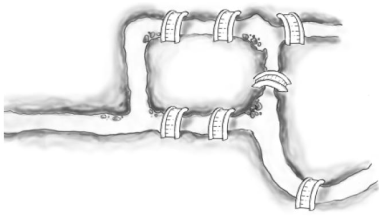 Toimintaohjeet:Ratkaiskaa tehtävä K1.Yrittäkää ratkaista projektitehtävä.Katsokaa video ”Graafit – mitä ne ovat?”Katsokaa video ” Johdatusta Königsbergin siltaongelmaan”.Tehkää tehtävä K2.Muuntakaa projektitehtävän tilanne graafiksi.Ratkaiskaa projektitehtävä.Tehkää ratkaisustanne esitys muulle luokalle.TEHTÄVÄT:K1: Yritä löytää reitti, joka kulkee jokaisen sillan yli täsmälleen yhden kerran. Voit valita aloitus- ja lopetuspaikat vapaasti.  Joet jatkuvat kaukaisuuteen, joten kuvan ulkopuolelta ei voi kiertää.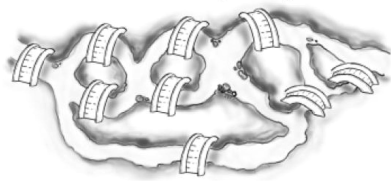 K2: Mallinna tehtävän K1 tilannetta graafilla. Kuvaa yhtenäisiä maa-alueita pisteillä ja maa-alueita yhdistäviä siltoja viivoilla.